Beal Poll’s House		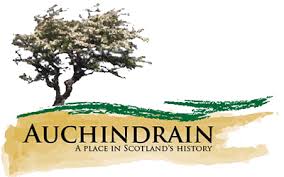 This little house is down by the burn. Isabella McCallum’s Gaelic nickname means Bell who lives by the muddy place. Originally it was a ford, now there’s a little bridge.Bell’s house has white walls, a thatched roof, a red door and window frames. Once you have coloured the roof and door, cut out round the outside edge of the house, then fold along all the dotted lines. Use the little tabs to stick the roof to the gable ends and the sides of the house to the back.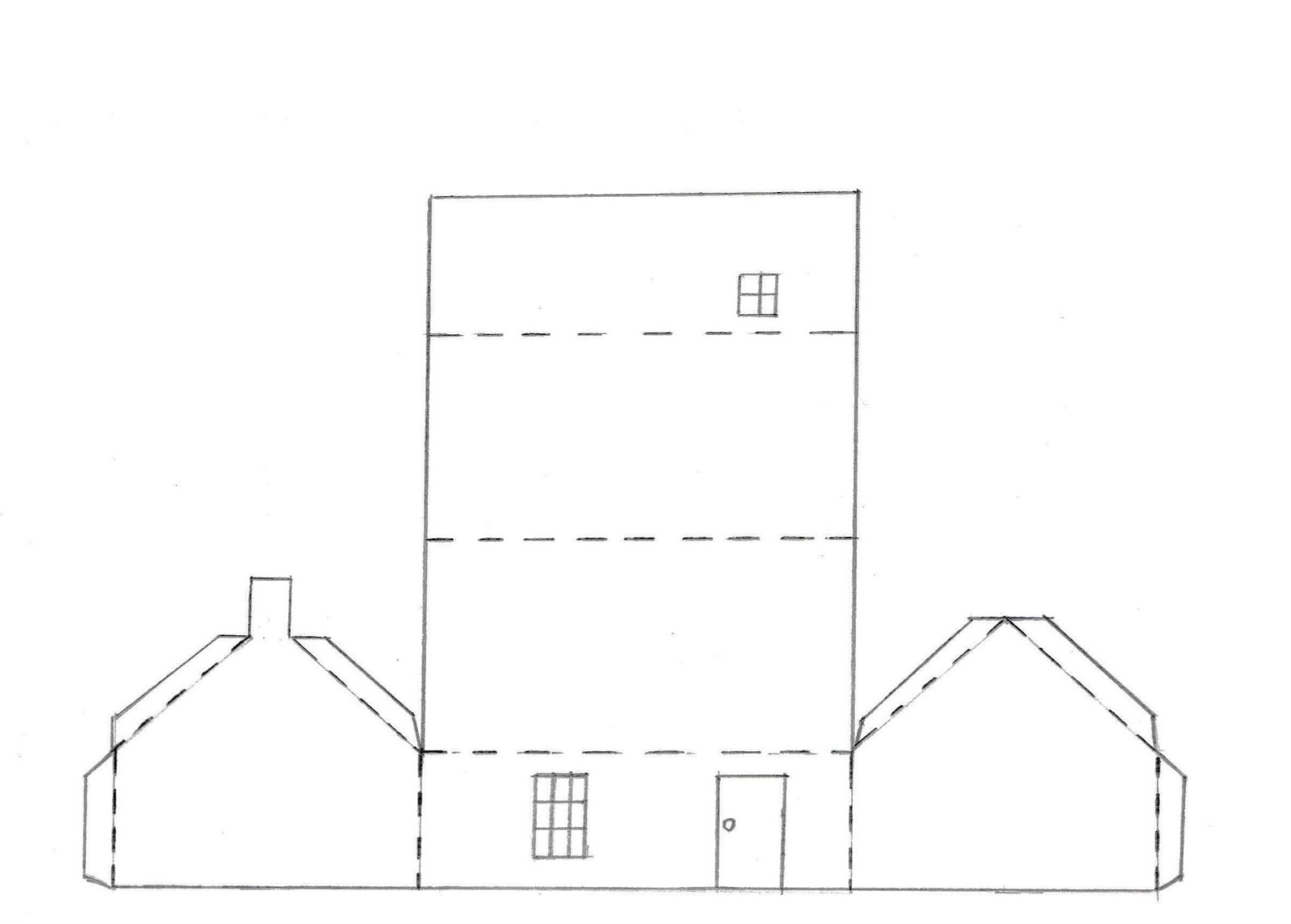 